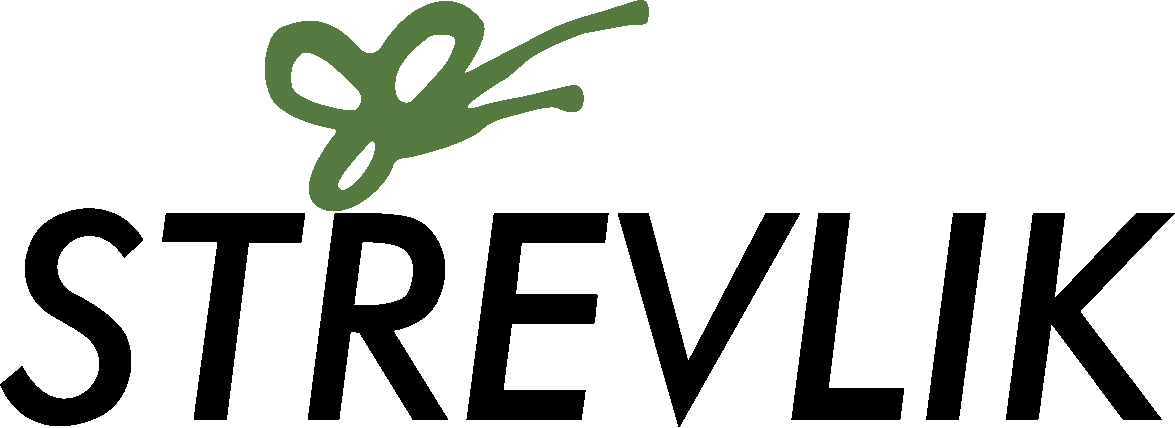 POTVRZENÍ O BEZINFEKČNOSTIpro účastníky letního příměstského tábora – „Voda, voděnka!" pořádaného v Hejnicích v termínu 10 - 14. 7. 2023Prohlášení zákonných zástupců dítěte odevzdejte první den konání akceProhlašuji, že ošetřující lékař nenařídil dítěti:Jméno a příjmení:      Datum narození:      				Adresa bydliště:      změnu režimu, dítě nejeví známky akutního onemocnění (průjem, teplota apod.) 
a okresní hygienik ani ošetřující lékař mu nenařídil karanténní opatření. Není mi též známo, že v posledních dvou týdnech přišlo dítě do styku s osobami, které onemocněly přenosnou nemocí. Jsem si vědom/a právních následků, které by mě postihly, kdyby toto mé prohlášení nebylo pravdivé.V      		 dne 10. 7. 2023……………………………………………………………………………                                                                        podpis zákonného zástupce dítěte   ČESTNÉ PROHLÁŠENÍO NEEXISTENCI PŘÍZNAKŮ VIROVÉHO INFEKČNÍHO ONEMOCNĚNÍJméno a příjmení (dítěte/žáka/studenta/účastníka vzdělávání):      Datum narození:      Trvale bytem:      1. Prohlašuji, že se u výše uvedeného dítěte/žáka/studenta/účastníka vzdělávání neprojevují a v posledních dvou týdnech neprojevily příznaky virového infekčního onemocnění (např. horečka, kašel, dušnost, náhlá ztráta chuti a čichu apod.).2. Prohlašuji, že jsem byl seznámen s vymezením osob s rizikovými faktory a s doporučením, abych zvážil tyto rizikové faktory při rozhodování o účasti na vzdělávacích aktivitách.V      	 dne 10. 7. 2023……………………………………………………………………………                                                                             Podpis zletilého žáka/studenta/účastníka vzdělávání                                                                                                                         nebo                                                                                               podpis zákonného zástupce nezletiléhoOsoby s rizikovými faktoryMinisterstvo zdravotnictví stanovilo následující rizikové faktory: 1. Věk nad 65 let s přidruženými chronickými chorobami. 2. Chronické onemocnění plic (zahrnuje i středně závažné a závažné astma bronchiale) s dlouhodobou systémovou farmakologickou léčbou. 3. Onemocnění srdce a/nebo velkých cév s dlouhodobou systémovou farmakologickou léčbou např. hypertenze. 4. Porucha imunitního systému, např. a) při imunosupresivní léčbě (steroidy, HIV apod.), b) při protinádorové léčbě, c) po transplantaci solidních orgánů a/nebo kostní dřeně, 5. Těžká obezita (BMI nad 40 kg/m2). 6. Farmakologicky léčený diabetes mellitus. 7. Chronické onemocnění ledvin vyžadující dočasnou nebo trvalou podporu/náhradu funkce ledvin (dialýza). 8. Onemocnění jater (primární nebo sekundární). Do rizikové skupiny patří osoba, která naplňuje alespoň jeden bod uvedený výše nebo pokud některý z bodů naplňuje jakákoliv osoba, která s ní žije ve společné domácnosti.